August 28, 2014									In Re:	M-2014-2310781(SEE ATTACHED LIST)Petition of PPL Electric Utilities CorporationFor Approval of its Act 129 Smart Meter Technology Procurement and Installation Plan.Hearing Notice	This is to inform you that a hearing on the above-captioned case will be held as follows:Type:		Initial & Further HearingsDate: 		Tuesday, December 16, 2014		Wednesday, December 17, 2014		Thursday, December 18, 2014Time:		10:00 a.m. each dayLocation:	Hearing Room 2Plaza LevelCommonwealth Keystone Building400 North StreetHarrisburg, PA  17120Presiding:	Administrative Law Judge Susan D. ColwellPO Box 3265Harrisburg, PA  17105-3265Phone:	717.787.1399Fax:	717.787.0481	Attention:  You may lose the case if you do not come to this hearing and present facts on the issues raised.	You must serve the Presiding Officer with a copy of ANY document you file in this case.	If you intend to file exhibits, 2 copies of all hearing exhibits to be presented into evidence must be submitted to the reporter.  An additional copy must be furnished to the Presiding Officer.  A copy must also be provided to each party of record.	Individuals representing themselves are not required to be represented by an attorney.  All others (corporation, partnership, association, trust or governmental agency or subdivision) must be represented by an attorney.  An attorney representing you should file a Notice of Appearance before the scheduled hearing date.	If individuals filing consumer complaints are interested in receiving legal representation, they may contact the Widener Harrisburg Civil Law Clinic, located at 3605 Vartan Way, Harrisburg, PA 17110, by telephone at 717.541.0320 or via email at lawclinichb@mail.widener.edu. Based on the individual’s income, legal representation may be available at no cost or a reduced fee.  For additional information see Widener Harrisburg’s Civil Law Clinic’s website:http://law.widener.edu/Academics/ClinicalProgramsandProfessionalTraining/Clinics/HarrisburgCivilLawClinic.aspx	If you are a person with a disability, and you wish to attend the hearing, we may be able to make arrangements for your special needs.  Please call the scheduling office at the Public Utility Commission at least five (5) business days prior to your hearing to submit your request.	If you require an interpreter to participate in the hearings, we will make every reasonable effort to have an interpreter present.  Please call the scheduling office at the Public Utility Commission at least ten (10) business days prior to your hearing to submit your request.Scheduling Office:  717.787.1399AT&T Relay Service number for persons who are deaf or hearing-impaired:  1.800.654.5988M-2014-2430781- Petition of PPL Electric Utilities Corporation for Approval of Its Act 129 Smart Meter Technology Procurement and Installation Plan Revised 8/13/14ANTHONY D KANAGY ESQUIREPOST & SCHELL17 NORTH SECOND STREET12TH FLOORHARRISBURG PA  17101-1601Accepts e-ServiceDAVID B MACGREGOR ESQUIRE
POST & SCHELL PC
FOUR PENN CENTER
1600 JOHN F KENNEDY BOULEVARD
PHILADELPHIA PA  19103-2808

PAUL E RUSSELL ESQUIRE
PPL ELECTRIC UTILITIES CORPORATION
2 NORTH NINTH STREET
ALLENTOWN PA  18101
Accepts e-ServiceCHRISTY APPLEBY ESQUIREOFFICE OF CONSUMER ADVOCATE555 WALNUT STREET 5TH FLOORFORUM PLACEHARRISBURG PA  17101Accepts e-ServiceSTEVEN C GRAY ESQUIREOFFICE OF SMALL BUSINESS ADVOCATE300 NORTH SECOND STREET SUITE 1102HARRISBURG PA  17101ADEOLU A BAKARE ESQUIREMCNEES WALLACE & NURICK100 PINE STREETPO BOX 1166HARRISBURG PA  17108-1166(FOR PPLICA)Accepts e-ServiceSCOTT J RUBIN ESQUIRELAW OFFICE OF SCOTT J RUBIN333 OAK LANEBLOOMSBURG PA  17815(FOR INTERNATIONAL BROTHERHOOD OF ELECTRICAL WORKERS LOCAL 1600)Accepts e-ServiceELIZABETH R MARX ESQUIREPA UTILITY LAW PROJECT118 LOCUST STREETHARRISBURG PA  17101Accepts e-Service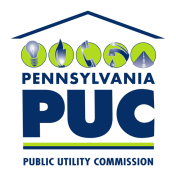  PUBLIC UTILITY COMMISSIONOffice of Administrative Law JudgeP.O. IN REPLY PLEASE REFER TO OUR FILE